Mr. Willie Herman “Bubba” Caughman, Jr.(October 29, 1949 – December 2, 2018)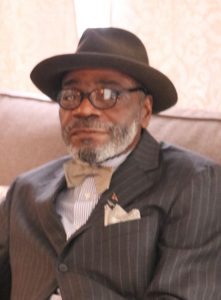 Viewing Location: Leevy's Funeral Home, Taylor Street Chapel
Viewing Date and Time: Friday, 12/07/2018, 2:00 p.m. 
Funeral Location: Central Baptist Church
Funeral Date and Time: Saturday, 12/08/2018, 12:00 p.m.
Interment Location: Lincoln CemeteryFuneral services for Mr. Willie Herman “Bubba” Caughman, Jr. will be held Saturday at 12:00 noon at the Central Baptist Church with burial in the Lincoln Cemetery. Viewing will be held Friday beginning at 2:00 p.m. at the Leevy’s Funeral Home, Taylor Street Chapel.
Surviving are his daughter, Ashley Caughman; sons, Phillip Caughman and Jonathan Caughman; sisters, Arneita Phelps, Juanita Pagan, Patricia Colter, Sharon Caughman, Andrena Scott, Altheia Gibson, Tara Savage; brother, Larry Caughman and Ronald Hart; other loving relatives and friends